           EUROBODALLA FOOTBALL ASSOCIATION INC		  	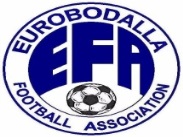   THIS IS A FORMAL APPLICATION FOR THE POSITION OF COACH/MANAGER OF A REPRESENTATIVE TEAMNAME:    _____________________________________________________________________________________________RESIDENTIAL ADDRESS:  ________________________________________________________________________________ ______________________________________________________________________________________________________EMAIL ADDRESS:  _____________________________________________________________________________________PHONE NO. (Home) _____________________________MOBILE ______________________________________________OCCUPATION ________________________________________________ DATE OF BIRTH _________________________I wish to apply for the Position of Coach / Manager for the 2016 Representative season, I would prefer the  ___________ Age Group. (Please circle either “Coach” or “Manager”) TECHNICAL LEVEL LEVEL ________________________________ YEAR ATTAINED ___________________ UPDATED _________________LEVEL ________________________________ YEAR ATTAINED ___________________ UPDATED _________________LEVEL ________________________________ YEAR ATTAINED ___________________ UPDATED _________________PREVIOUS EXPERIENCE____________________________________________________________________________________________________________________________________________________________________________________________________________________________________________________________________________________________________________________________________________________________________________________________________________I agree to abide by the Eurobodalla Football Association’s code of ethics and the Eurobodalla Football Association’s Representative Team Policy. I understand that as this is an Amateur Competition it is therefore a voluntary role.  I must be available for the tournaments that the Representative Team may be entered into.  I also understand that it is compulsory to have my “Working with Children” clearance.  SIGNATURE  ________________________________________ DATE  ____________________________